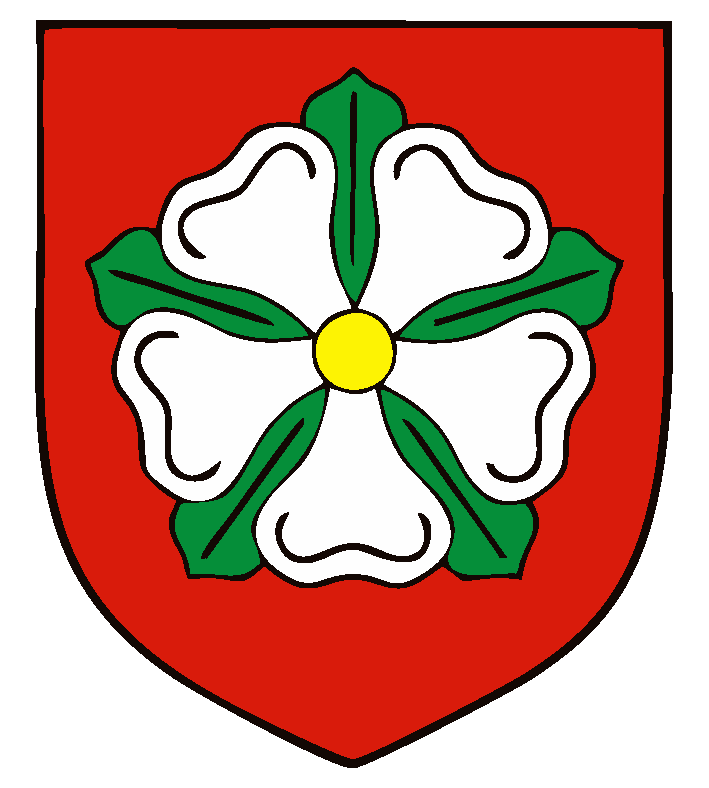 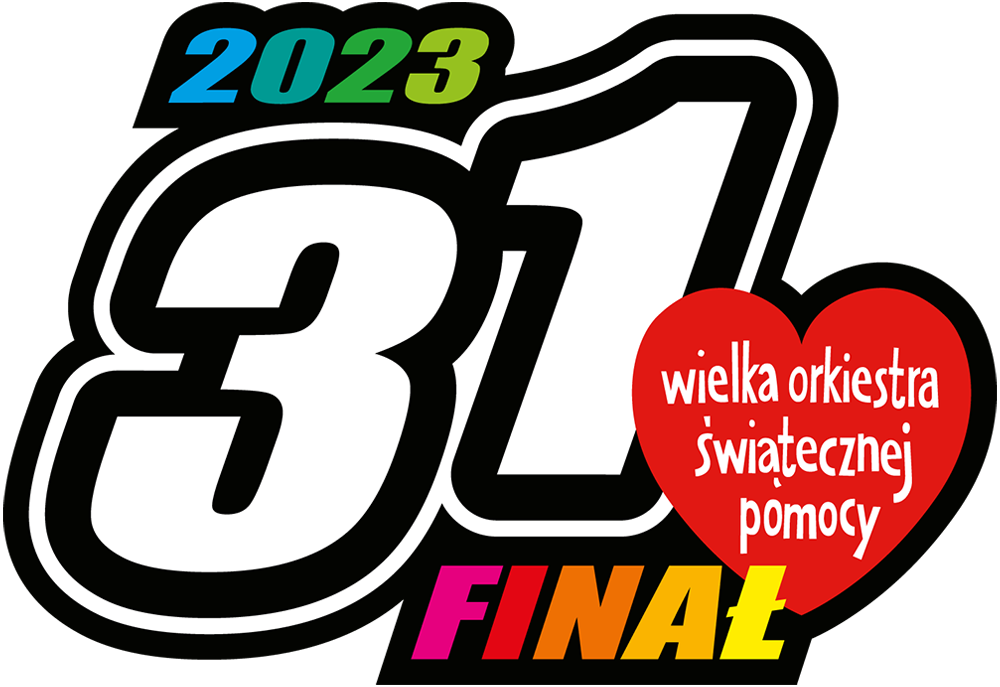 Dobiegniew, dnia……………………….SZTAB WOŚP #6998 
CKD W DOBIEGNIEWIE 
ul. Gorzowska 11, 
66-520 DobiegniewPOZWOLENIE
29 STYCZNIA 2023 ROKU, Dobiegniew
Wielka Orkiestra Świątecznej Pomocy – 31 Finał Dane rodzica/opiekuna prawnego: Imię i Nazwisko ………………………………………....Adres zamieszkania ……………………………………... Nr telefonu ……………………………………………....Ja ………………………………………………... wyrażam zgodę na udział mojego dziecka/podopiecznego  …………………………………………………………………………….. 
w 31. Finale Wielkiej Orkiestry Świątecznej Pomocy w dniu 29 stycznia 2023r., w charakterze Wolontariusza w Sztabie WOŚP Dobiegniewskiego Centrum Kultury oraz biorę w tym dniu pełną odpowiedzialność za moje dziecko/mojego podopiecznego akceptując jednocześnie Regulamin Sztabu i Wolontariusza. Jednocześnie wyrażam zgodę na przetwarzanie danych osobowych mojego dziecka/podopiecznego zwartych w Ankiecie Wolontariusza 31. Finału WOŚP.Czy jako rodzic/opiekun prawny będzie Pan/Pani uczestniczyć w zbiórce w dniu 29 stycznia 2022 r. towarzysząc dziecku/podopiecznemu podczas kwesty? (tak/nie) …………….. . …………………………………….…………. podpis rodzica/opiekuna prawnegoKontakt: Sztab WOŚP CKD w Dobiegniewie - tel.:, 95 761 10 95.
E-mail: ckd@dobiegniew.pl